T.C                                          ŞEHİTKAMİL KAYMAKAMLIĞIBÜLBÜLZADE ABDULLAH EDİP ORTAOKULU MÜDÜRLÜĞÜ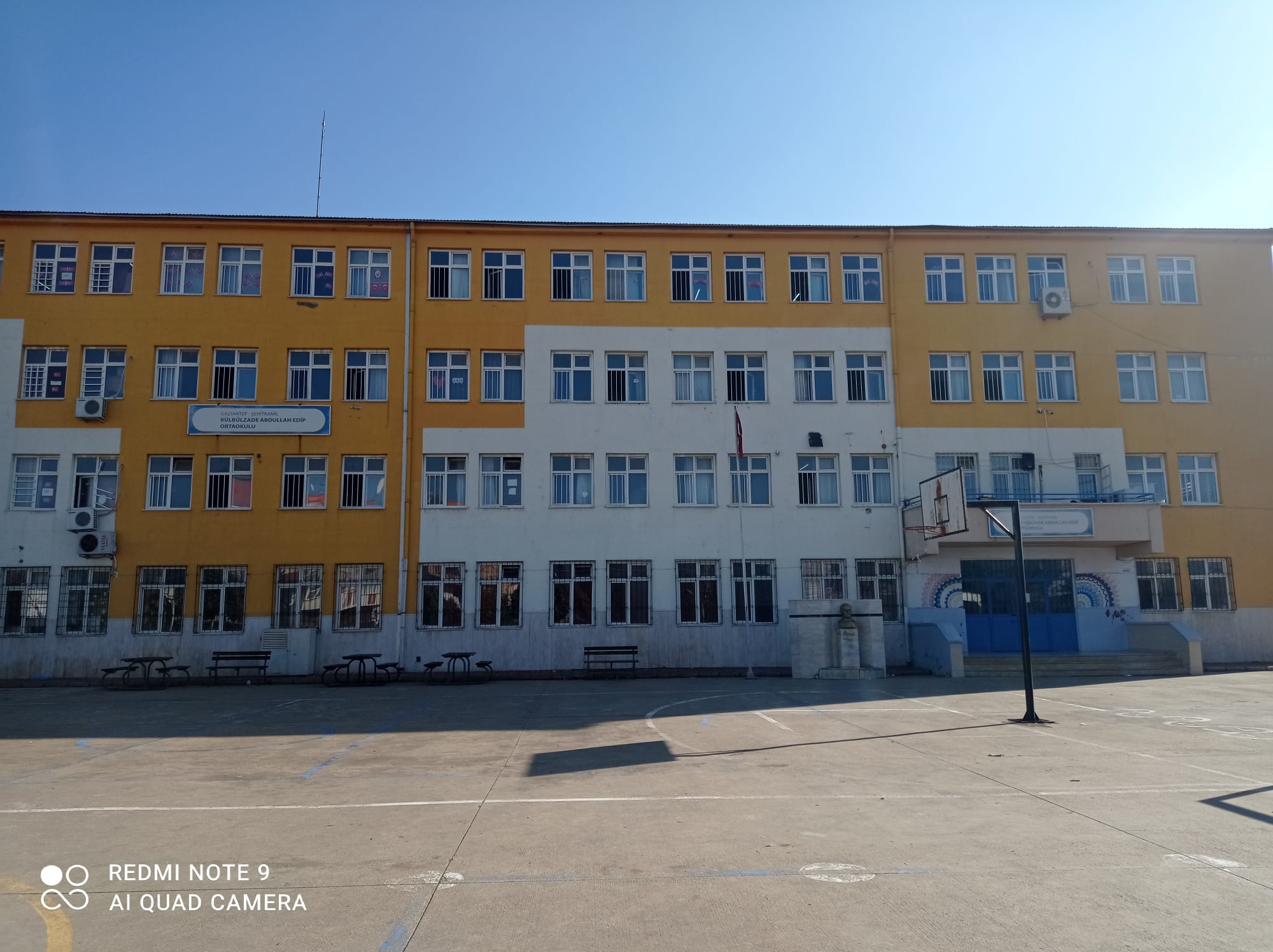                                               2024-2028 STRATEJİK PLANI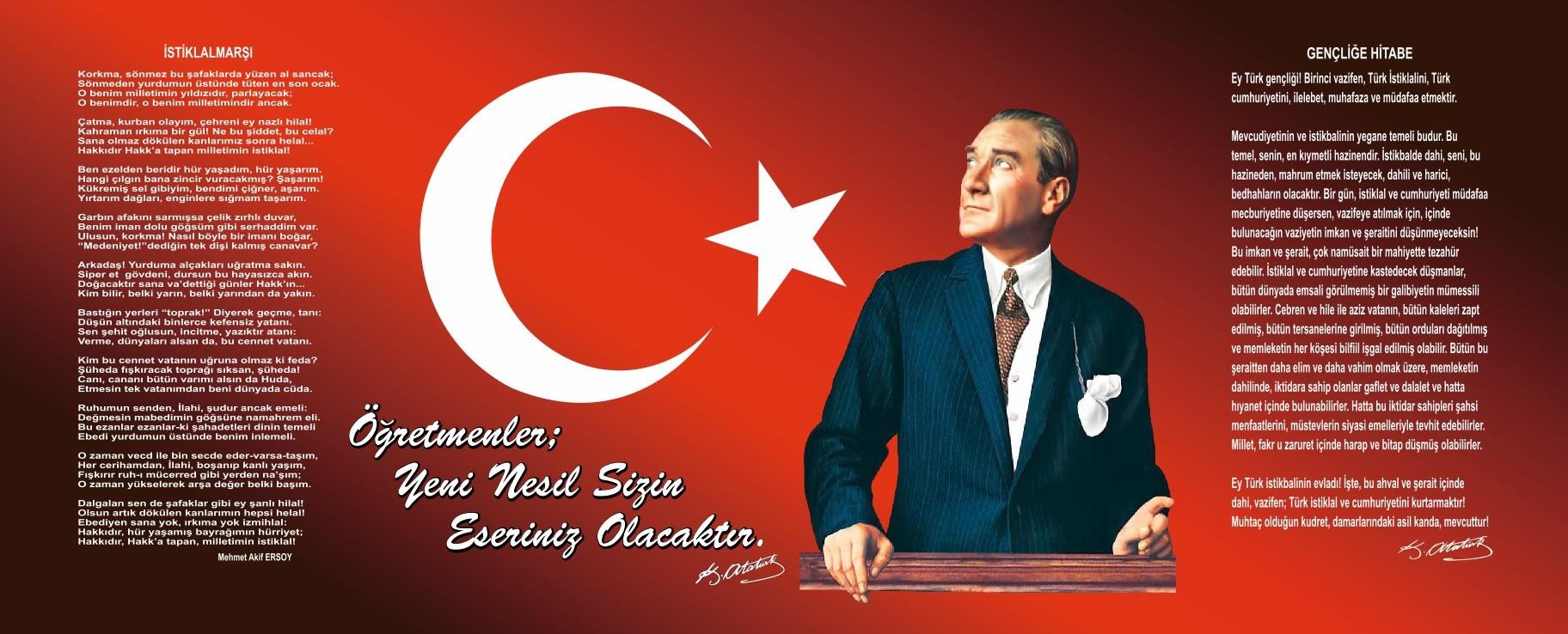                                                                                                                                                                      Sunuşfaaliyetleri ile (STRATEJİK PLAN) oluşabilmektedir.Geçmişten günümüze gelirken var olan yaratıcılığın getirdiği teknolojik ve sosyal anlamda gelişmişliğin ulaştığı hız, artık kaçınılmazları da önümüze sererek kendini göstermektedir. Güçlü ekonomik ve sosyal yapı, güçlü bir ülke olmanın ve tüm değişikliklerde dimdik ayakta durabilmenin kaçınılmazlığı da oldukça büyük önem taşımaktadır. Gelişen ve sürekliliği izlenebilen, bilgi ve planlama temellerine dayanan güçlü bir yaşam standardı ve ekonomik yapı; stratejik amaçlar, hedefler ve planlanmış zaman diliminde   gerçekleşecek   uygulamaOkulumuz misyon, vizyon ve stratejik planını ilk olarak 2023 yılında belirlemiştir. Okulumuz, daha iyi bir eğitim seviyesine ulaşmak düşüncesiyle sürekli yenilenmeyi ve kalite kültürünü kendisine ilke edinmeyi amaçlamaktadır.Kalite kültürü oluşturmak için eğitim ve öğretim başta olmak üzere insan kaynakları ve kurumsallaşma, sosyal faaliyetler, alt yapı, toplumla ilişkiler ve kurumlar arası ilişkileri kapsayan 2024-2028 stratejik planı hazırlanmıştır.Malazgirt Ortaokulu idare ve öğretmen kadrosuyla bizler çağa ayak uydurmuş, yeniliklere açık, Türkiye Cumhuriyeti’ni daha da yükseltecek gençler yetiştirmeyi ilke edinmiş bulunmaktayız.Malazgirt Ortaokulu’nun stratejik planlama çalışmasına önce durum tespiti, yani okulun SWOT analizi yapılarak başlanmıştır. SWOT analizi tüm idari personelin ve öğretmenlerin katılımıyla uzun süren bir çalışma sonucu ilk şeklini almıştır. Daha sonra SWOT sonuçlarına göre stratejik planlama aşamasına geçilmiştir. Bu süreçte okulun amaçları, hedefleri, hedeflere ulaşmak için gerekli stratejiler, eylem planı ve sonuçta başarı veya başarısızlığın göstergeleri ortaya konulmuştur.Denilebilir ki SWOT analizi bir kilometre taşıdır, okulumuzun bugünkü resmidir ve stratejik planlama ise bugünden yarına nasıl hazırlanmamız gerektiğine dair kalıcı bir belgedir.Stratejik Plan' da belirlenen hedeflerimizi ne ölçüde gerçekleştirdiğimiz, plan dönemi içindeki her yıl sonunda gözden geçirilecek ve gereken revizyonlar yapılacaktır.Malazgirt Ortaokulu’nun Stratejik Planı (2024-2028)’de belirtilen amaç ve hedeflere ulaşmamızın okulumuzun gelişme ve kurumsallaşma süreçlerine önemli katkılar sağlayacağına inanmaktayız. Planın hazırlanmasında emeği geçen Strateji Yönetim Ekibine ve uygulanmasında yardımı olacak İl Milli Eğitim Müdürlüğü, AR-GE birimi olmak üzere tüm kurum ve kuruluşlara öğretmen, öğrenci ve velilerimize teşekkür ederim.Başarıya ulaşan insanlar hayallerinin peşi sıra yürüyen kişilerdir.                                                                                                                                                                                       İzzet ÇELEBİOĞLU                                                                                                                                                                                              Okul MüdürüİçindekilerBÖLÜM I: GİRİġ ve PLAN HAZIRLIK SÜRECİ2024-2028 dönemi stratejik plan hazırlanması süreci Üst Kurul ve Stratejik Plan Ekibinin oluşturulması ile başlamıştır. Ekip tarafından oluşturulan çalışma takvimi kapsamında ilk aşamada durum analizi çalışmaları yapılmış ve durum analizi aşamasında paydaşlarımızın plan sürecine aktif katılımını sağlamak üzere paydaş anketi, toplantı ve görüşmeler yapılmıştır.Durum analizinin ardından geleceğe yönelim bölümüne geçilerek okulumuzun amaç, hedef, gösterge ve eylemleri belirlenmiştir. Çalışmaları yürüten ekip ve kurul bilgileri altta verilmiştir.STRATEJİK PLAN ÜST KURULUBÖLÜM II: DURUM ANALİZİDurum analizi bölümünde okulumuzun mevcut durumu ortaya konularak neredeyiz sorusuna yanıt bulunmaya çalışılmıştır.Bu kapsamda okulumuzun kısa tanıtımı, okul künyesi ve temel istatistikleri, paydaş analizi ve görüşleri ile okulumuzun Güçlü Zayıf Fırsat ve Tehditlerinin (GZFT) ele alındığı analize yer verilmiştir.Okulun Kısa TanıtımıOkulumuzun Tarihi Gelişimi ve Fiziki Yapısı Hakkında BilgilerOkulumuz 2010-2011 eğitim öğretim yılı başında yapılmış olup Şehit Yakup Balbey İlkokulu binasında misafir olarak eğitim öğretim faaliyetlerine başlamış ve hali hazırda eğitim öğretim faaliyetlerine hız kesmeden devam etmektedir. Geride kalan yıllarda okulumuzda fiziksel olarak eksik olan çalışmalar yapılıp okulumuza kurumsal kimlik kazandırma noktasında önemli yollar kat edilmiştir. Süre zarfında özellikle sanatsal ve sportif anlamda önemli başarılar kazanılmış ve hedeflenen başarılara doğru emin adımlarla hareket edilmeye devam edilecektir. Bünyemizde 16 derslik,1 kütüphane,1 konferans salonu ve 1 fen laboratuvarı bulunmaktadır. Okulumuz 5 idareci, 50 öğretmen ve 1156 öğrencisi ile eğitim öğretim faaliyetlerini sürdürmektedir.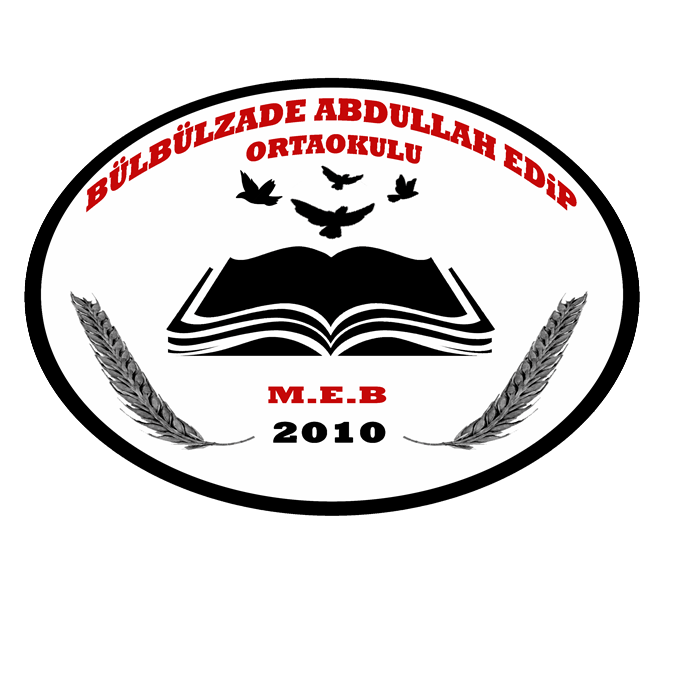 Vizyon: Türk milli eğitiminin temel ilkeleri doğrultusunda Türk milli eğitiminin amaçlarını gerçekleştirmek. Misyon: Türk milli eğitiminin temel ilkeleri doğrultusunda hareket etmek.Saatler:İkili Devre Sabah:06.40-12.30 ve 12.50-18.30Isınma: DoğalgazBağlantı: Uydu İnternet (VSAT) Yabancı Dil: İngilizceSınavla Öğrenci Yerleştirme Yüzdesi: %7Sportif Etkinlikler: Bocce, Masa Tenisi, Badminton, Voleybol, Bisiklet branşlarında il, bölge ve ülke dereceleri Proje Çalışmaları: TÜBİTAK ve Teknofest projelerine katılımYasal Yükümlülükler ve MevzuatMalazgirt Ortaokulu, T.C. Anayasasının ‘’Eğitim öğretim hakkı ‘’ başlıklı 42. maddesinin gereği olarak,1739 sayılı milli eğitim temel kanununun 14,24 ve 56 maddesi çerçevesi içinde 222 sayılı ilköğretim eğitim kanunu ile ilköğretim kurumları yönetmeliğine göre faaliyet gösteren bir örgün eğitim kurumudur.Ortaokul kurumlarında çalışmaların bir plan dahilinde yapılması ,‘’ eğitim-öğretim çalışmalarının planlı yürütülmesine ilişkin yönergenin 5 maddesi’’ ile karara bağlanmıştır. 2551 sayılı Tebliğler dergisinde yayımlanarak yürürlüğe konulmuştur. Bu karar çerçevesinde okullarımızda her tür çalışmanın bir plana göre yapılması gerektiği açıktır.Devlet Planlama Teşkilatı’nın hazırladığı ‘’Kamu İdareleri için Stratejik Planlamaya İlişkin Usul ve Esaslar Hakkında Yönetmelik’’ e göre ; Devlet Planlama teşkilatı tarafından hazırlanan ‘’kamu idareleri için stratejik planlama kılavuzu,açıklamaları, M.E.B. Strateji Geliştirme Başkanlığının ‘’Stratejik Plan Hazırlık Programı (2015), ‘’ Stratejik planın planlanması bilgi notu’’ (2015) M.E.B Eğitim Araştırma Ve Geliştirme Dairesi Başkanlığının ‘’planlı Okul Gelişimi Modeli-Okulda StratejikYönetim’’ ( 2015) genelgeleri yasal çalışmalarımızın temelini oluşturmaktadır.M.E.B. strateji geliştirme başkanlığının 09.02.2015 tarihli genelgesi stratejik planlamanın okullarımızda da uygulamaya konulmasına amir hüküm olarak çalışmalarımızın başlatılmasını sağlamıştır.Okulun Mevcut Durumu: Temel İstatistiklerOkul KünyesiOkulumuzun temel girdilerine ilişkin bilgiler altta yer alan okul künyesine ilişkin tabloda yer almaktadır.Temel Bilgiler Tablosu- Okul KünyesiÇalışan BilgileriOkulumuzun çalışanlarına ilişkin bilgiler altta yer alan tabloda belirtilmiştir.Çalışan Bilgileri TablosuOkulumuz Bina ve AlanlarıOkulumuzun binası ile açık ve kapalı alanlarına ilişkin temel bilgiler altta yer almaktadır.Okul Yerleşkesine İlişkin BilgilerSınıf ve Öğrenci BilgileriOkulumuzda yer alan sınıfların öğrenci sayıları alttaki tabloda verilmiştir.Donanım ve Teknolojik KaynaklarımızTeknolojik kaynaklar başta olmak üzere okulumuzda bulunan çalışır durumdaki donanım malzemesine ilişkin bilgiye alttaki tabloda yer verilmiştir.Teknolojik Kaynaklar TablosuGelir ve Gider BilgisiOkulumuzun genel bütçe ödenekleri, okul aile birliği gelirleri ve diğer katkılarda dâhil olmak üzere gelir ve giderlerine ilişkin son iki yıl gerçekleşme bilgileri alttaki tabloda verilmiştir.PAYDAġ ANALİZİKurumumuzun temel paydaşları öğrenci, veli ve öğretmen olmakla birlikte eğitimin dışsal etkisi nedeniyle okul çevresinde etkileşim içinde olunan geniş bir paydaş kitlesi bulunmaktadır. Paydaşlarımızın görüşleri anket, toplantı, dilek ve istek kutuları, elektronik ortamda iletilen önerilerde dâhil olmak üzere çeşitli yöntemlerle sürekli olarak alınmaktadır.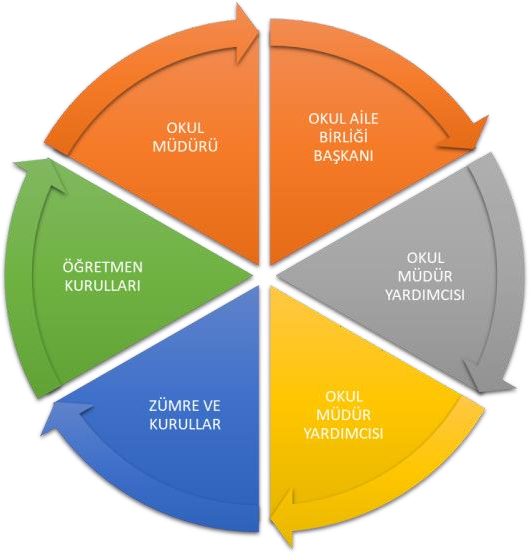 Paydaş anketlerine ilişkin ortaya çıkan temel sonuçlara altta yer verilmiştir :Öğrenci Anketi Sonuçları:Olumlu (Başarılı) yönlerimiz : Okulda güvende hissedip okulu sevmektedirler. Öğretmenlerle iletişim kurup sorunları rahatlıkla dile getirmektedirler. Okulumuzun temiz olduğunu ve okulu adeta bir ev gibi gördüklerini beyan etmektedirler.Olumsuz (başarısız) yönlerimiz : Okulumuzun bazı fiziki şartları yeterli değildir. Okul bahçesinde spor etkinliklerin yapılacağı alanlar yeterli değildir.Öğretmen Anketi Sonuçları:Olumlu (Başarılı) yönlerimiz : Aidiyet değeri yüksek, okulu benimseyen, eşit ve adil davranılmaktadır. Öğretmen gelişimi için fırsatlar sunmakta, yenilik çalışmalarda destek olmaktadır. Öğretmenler arası işbirliği yapılmaktadır. Yapılacak çalışmalarda öğretmenin fikri alınmaktadır.Olumsuz (başarısız) yönlerimiz : Öğrenci sayımız oldukça fazla ve sınıflarımız kalabalıktır.Veli Anketi Sonuçları:Olumlu (Başarılı) yönlerimiz : Öğretmenle ihtiyaç duyduğum her zaman görüşme imkanım var. Öğrencimle ilgili sorunlar olunca ilgilenip, devam etmediği zaman arayıp haber verilmektedir. Okul temiz ve bakımlı olup, öğrencim giriş ve çıkışlarda gerekli güvenlik tedbirleri alınmış olup, teneffüslerde kontrol edilmektedir. Dersler araç ve gereçlerle işlenip öğrencimle ilgilenilmektedir. Okul sitesi güncel olup, e-okuldan gerekli bilgileri ulaşmaktayım.Olumsuz (başarısız) yönlerimiz: Okul bahçesi daha düzenli hale gelebilir. Okuldaki bazı öğrenciler kurallara uymamakta ısrar ediyor.GZFT (Güçlü, Zayıf, Fırsat, Tehdit) AnaliziOkulumuzun temel istatistiklerinde verilen okul künyesi, çalışan bilgileri, bina bilgileri, teknolojik kaynak bilgileri ve gelir gider bilgileri ile paydaş anketleri sonucunda ortaya çıkan sorun ve gelişime açık alanlar iç ve dış faktör olarak değerlendirilerek GZFT tablosunda belirtilmiştir. Dolayısıyla olguyu belirten istatistikler ile algıyı ölçen anketlerden çıkan sonuçlar tek bir analizde birleştirilmiştir.Kurumun güçlü ve zayıf yönleri donanım, malzeme, çalışan, iş yapma becerisi, kurumsal iletişim gibi çok çeşitli alanlarda kendisinden kaynaklı olan güçlülükleri ve zayıflıkları ifade etmektedir ve ayrımda temel olarak okul müdürü/müdürlüğü kapsamından bakılarak iç faktör ve dış faktör ayrımı yapılmıştır.İçsel FaktörlerGüçlü YönlerZayıf YönlerDışsal FaktörlerFırsatlarTehditlerGelişim ve Sorun AlanlarıGelişim ve sorun alanları analizi ile GZFT analizi sonucunda ortaya çıkan sonuçların planın geleceğe yönelim bölümü ile ilişkilendirilmesi ve buradan hareketle hedef, gösterge ve eylemlerin belirlenmesi sağlanmaktadır.Gelişim ve sorun alanları ayrımında eğitim ve öğretim faaliyetlerine ilişkin üç temel tema olan Eğitime Erişim, Eğitimde Kalite ve kurumsal Kapasite kullanılmıştır. Eğitime erişim, öğrencinin eğitim faaliyetine erişmesi ve tamamlamasına ilişkin süreçleri; Eğitimde kalite, öğrencinin akademik başarısı, sosyal ve bilişsel gelişimi ve istihdamı da dâhil olmak üzere eğitim ve öğretim sürecinin hayata hazırlama evresini; Kurumsal kapasite ise kurumsal yapı, kurum kültürü, donanım, bina gibi eğitim ve öğretim sürecine destek mahiyetinde olan kapasiteyi belirtmektedir.Gelişim ve sorun alanlarına ilişkin GZFT analizinden yola çıkılarak saptamalar yapılırken yukarıdaki tabloda yer alan ayrımda belirtilen temel sorun alanlarına dikkat edilmesi gerekmektedir.Gelişim ve Sorun AlanlarımızBÖLÜM III: MİSYON, VİZYON VE TEMEL DEĞERLEROkul Müdürlüğümüzün Misyon, vizyon, temel ilke ve değerlerinin oluşturulması kapsamında öğretmenlerimiz, öğrencilerimiz, velilerimiz, çalışanlarımız ve diğer paydaşlarımızdan alınan görüşler, sonucunda stratejik plan hazırlama ekibi tarafından oluşturulan Misyon, Vizyon, Temel Değerler; Okulumuz üst kurulana sunulmuş ve üst kurul tarafından onaylanmıştır.MİSYONUMUZTürk milli eğitiminin temel ilkeleri doğrultusunda Türk milli eğitiminin amaçlarını gerçekleştirmek.VİZYONUMUZTürk milli eğitiminin temel ilkeleri doğrultusunda hareket etmek.TEMEL DEĞERLERİMİZAtatürkçü ve çağdaş bireyler yetiştirilir. Okulumuzdaki eğitim, Atatürk İlke ve devrimlerini esas almaktadır.Bütün öğrencilerimizin bireysel farklılıklarına göre başarılı olabilecekleri alanlar vardır.Velilerimiz okulumuz için vazgeçilmez bir destektir.Öğrencilerimiz ve öğretmenlerimiz araştırarak öğrenir, okur, sürekli kendini geliştirir ve yeniler.Öğrenmeyi öğrenmek, bilgi toplumunda yaşamanın bir gereğidir.BÖLÜM IV: AMAÇ, HEDEF VE EYLEMLERAçıklama:Stratejik amaçlar; misyon, vizyon, ilke ve değerlerle uyumlu, misyonun yerine getirilmesine katkıda bulunacak ve mevcutdurumdan gelecekteki arzu edilen duruma dönüşümü sağlayabilecek nitelikte, ulaşılmak istenen noktayı açık bir şekilde ifade eden ve stratejik planlama sürecinin sonraki aşamalarına rehberlik edecek şekilde stratejik konulara uygun olarak tespit edilmiştir.Hedeflerin tespitinde; paydaş beklentileri, konulara ilişkin alternatifler, mevcut durum analizi ve istatistikî verilerin varlığı ve verilere olan ihtiyaç göz önünde bulundurulmuştur. Stratejik planlama çalışmaları ile; kurumsal rol ve sorumluluklar çerçevesinde stratejinin operasyonlara dönüştürülmesi, hizmet birimleri arasında sinerji yaratılarak, tespit edilen stratejilerine yönlendirilmesi, bireysel stratejilerin kurumsal stratejiler ile ilişkilendirilerek bütünleştirilmesi, bir başka ifadeyle stratejik yönetimin sürekli bir süreç haline getirilmesi ve herkes tarafından benimsenmesinin sağlanması hedeflenmiştir.Eğitim ve öğretime erişimin sağlanmasıEğitim öğretimin kalitesinin artırılmasıKurumsal kapasitenin geliştirilmesiTEMA I: EĞİTİM VE ÖĞRETİME ERİġİMEğitim ve öğretime erişim okullaşma ve okul terki, devam ve devamsızlık, okula uyum ve oryantasyon, özel eğitime ihtiyaç duyan bireylerin eğitime erişimi, yabancı öğrencilerin eğitime erişimi ve hayatboyu öğrenme kapsamında yürütülen faaliyetlerin ele alındığı temadır.Stratejik Amaç 1:Kayıt bölgemizde yer alan çocukların okullaşma oranlarını artıran, öğrencilerin uyum ve devamsızlık sorunlarını gideren etkin bir yönetim yapısı kurulacaktır.Stratejik Hedef 1.1. Kayıt bölgemizde yer alan çocukların okullaşma oranları artırılacak ve öğrencilerin uyum ve devamsızlık sorunları da giderilecektir.Performans GöstergeleriEylemlerTEMA II: EĞİTİM VE ÖĞRETİMDE KALİTENİN ARTIRILMASIEğitim ve öğretimde kalitenin artırılması başlığı esas olarak eğitim ve öğretim faaliyetinin hayata hazırlama işlevinde yapılacak çalışmaları kapsamaktadır.Bu tema altında akademik başarı, sınav kaygıları, sınıfta kalma, ders başarıları ve kazanımları, disiplin sorunları, öğrencilerin bilimsel, sanatsal, kültürel ve sportif faaliyetleri ile istihdam ve meslek edindirmeye yönelik rehberlik ve diğer mesleki faaliyetler yer almaktadır.Stratejik Amaç 2:Öğrencilerimizin gelişmiş dünyaya uyum sağlayacak şekilde donanımlı bireyler olabilmesi için eğitim ve öğretimde kalite artırılacaktır.Stratejik Hedef 2.1. Öğrenme kazanımlarını takip eden ve velileri de sürece dâhil eden bir yönetim anlayışı ile öğrencilerimizin akademik başarıları ve sosyal faaliyetlere etkin katılımı artırılacaktır.(Akademik başarı altında: ders başarıları, kazanım takibi, üst öğrenime geçiş başarı ve durumları, karşılaştırmalı sınavlar, sınav kaygıları gibi akademik başarıyı takip eden ve ölçen göstergeler,Sosyal faaliyetlere etkin katılım altında: sanatsal, kültürel, bilimsel ve sportif faaliyetlerin sayısı, katılım oranları, bu faaliyetler için ayrılan alanlar, ders dışı etkinliklere katılım takibi vb. ele alınacaktır.)Performans GöstergeleriEylemlerStratejik Hedef 2.2. Etkin bir rehberlik anlayışıyla, öğrencilerimizi ilgi ve becerileriyle orantılı bir şekilde üst öğrenime veya istihdama hazır hale getiren daha kaliteli bir kurum yapısına geçilecektir.Performans GöstergeleriEylemlerTEMA III: KURUMSAL KAPASİTEStratejik Amaç 3:Eğitim ve öğretim faaliyetlerinin daha nitelikli olarak verilebilmesi için okulumuzun kurumsal kapasitesi güçlendirilecektir.Stratejik Hedef 3.1.Performans GöstergeleriEylemlerBÖLÜM: MALİYETLENDİRME2019-2023 Stratejik Planı Faaliyet/Proje Maliyetlendirme TablosuBÖLÜM: İZLEME VE DEĞERLENDİRMEOkulumuz Stratejik Planı izleme ve değerlendirme çalışmalarında 5 yıllık Stratejik Planın izlenmesi ve 1 yıllık gelişim planın izlenmesi olarak ikili bir ayrıma gidilecektir.Stratejik planın izlenmesinde 6 aylık dönemlerde izleme yapılacak denetim birimleri, il ve ilçe millî eğitim müdürlüğü ve Bakanlık denetim ve kontrollerine hazır halde tutulacaktır.Yıllık planın uygulanmasında yürütme ekipleri ve eylem sorumlularıyla aylık ilerleme toplantıları yapılacaktır. Toplantıda bir önceki ayda yapılanlar ve bir sonraki ayda yapılacaklar görüşülüp karara bağlanacaktır.Üst Kurul BilgileriÜst Kurul BilgileriEkip BilgileriEkip BilgileriAdı SoyadıUnvanıAdı SoyadıUnvanı  İzzet ÇELEBİOĞLUOkul MüdürüAli TANIRAKMüdür YardımcısıErgün SABANCIMüdür YardımcısıFatih KIRDAĞÖğretmenAyla AVİMÖğretmenŞeniz Nisa UÇARÖğretmen  Diyar ÜRPERÖğretmenİli: Gaziantepİli: Gaziantepİli: Gaziantepİli: Gaziantepİlçesi: Şehitkamilİlçesi: Şehitkamilİlçesi: Şehitkamilİlçesi: ŞehitkamilAdres:İncilikaya Mh. 37348. Sk. No:2/1, 27110 Şehitkamil/Gaziantepİncilikaya Mh. 37348. Sk. No:2/1, 27110 Şehitkamil/Gaziantepİncilikaya Mh. 37348. Sk. No:2/1, 27110 Şehitkamil/GaziantepCoğrafi Konum (link):Coğrafi Konum (link):https://l24.im/rgapHXKhttps://l24.im/rgapHXKTelefon Numarası:053303890140533038901405330389014Faks Numarası:Faks Numarası:--e- Posta Adresi:734984@meb.k12.tr734984@meb.k12.tr734984@meb.k12.trWeb sayfası adresi:Web sayfası adresi:https://malazgirtoosahinbey.meb.k12.trhttps://malazgirtoosahinbey.meb.k12.trKurum Kodu:734984734984734984Öğretim ġekli:Öğretim ġekli:İkili Öğretimİkili ÖğretimOkulun Hizmete Giriş Tarihi : 2010Okulun Hizmete Giriş Tarihi : 2010Okulun Hizmete Giriş Tarihi : 2010Okulun Hizmete Giriş Tarihi : 2010Toplam Çalışan SayısıToplam Çalışan Sayısı6060Öğrenci Sayısı:Kız615615Öğretmen SayısıKadın2020Öğrenci Sayısı:Erkek541541Öğretmen SayısıErkek3535Öğrenci Sayısı:Toplam11561156Öğretmen SayısıToplam5555Derslik Başına Düşen Öğrenci SayısıDerslik Başına Düşen Öğrenci SayısıDerslik Başına Düşen Öğrenci Sayısı:36Şube Başına Düşen Öğrenci SayısıŞube Başına Düşen Öğrenci SayısıŞube Başına Düşen Öğrenci Sayısı:36Öğretmen Başına Düşen Öğrenci SayısıÖğretmen Başına Düşen Öğrenci SayısıÖğretmen Başına Düşen Öğrenci Sayısı:21Şube Başına 30’dan Fazla Öğrencisi Olan Şube SayısıŞube Başına 30’dan Fazla Öğrencisi Olan Şube SayısıŞube Başına 30’dan Fazla Öğrencisi Olan Şube Sayısı:30Öğrenci Başına Düşen Toplam Gider MiktarıÖğrenci Başına Düşen Toplam Gider MiktarıÖğrenci Başına Düşen Toplam Gider Miktarı: 15TLÖğretmenlerin Kurumdaki Ortalama Görev SüresiÖğretmenlerin Kurumdaki Ortalama Görev SüresiÖğretmenlerin Kurumdaki Ortalama Görev Süresi3 yılUnvan*ErkekKadınToplamOkul Müdürü ve Müdür Yardımcısı415Sınıf Öğretmeni000Branş Öğretmeni153150Rehber Öğretmen031İdari Personel000Yardımcı Personel145Güvenlik Personeli011Toplam Çalışan Sayıları204060Okul BölümleriOkul BölümleriÖzel AlanlarVarYokOkul Kat Sayısı3Çok Amaçlı SalonXDerslik Sayısı16Çok Amaçlı SahaXDerslik Alanları (m2)45 m2KütüphaneXKullanılan Derslik Sayısı16Fen LaboratuvarıXŞube Sayısı32Bilgisayar LaboratuvarıXİdari Odaların Alanı (m2)30 m2İş AtölyesiXÖğretmenler Odası (m2)40 m2Beceri AtölyesiXOkul Oturum Alanı (m2)4300 m2PansiyonXOkul Bahçesi (Açık Alan)(m2)3100 m2Okul Kapalı Alan (m2)1200 m2Sanatsal, bilimsel ve sportif amaçlı toplam alan (m2)200 m2Kantin (m2)50 m2Tuvalet Sayısı6SINIFIKızErkekToplamSINIFIKızErkekToplam5/A2620467/D2210325/B2320437/E1617335/C2120417/F2013335/D2418427/G1715325/E2321447/H2114355/F2222447/I2012325/G2715428/A2114356/A1721388/B1518336/B1520358/C1818366/C1522378/D1914336/D1620368/E1515306/E1621378/F1514296/F2018388/G2016366/G1820366/H2016366/I2013337/A191635  7/B1614307/C181432Akıllı Tahta Sayısı24TV Sayısı1Masaüstü Bilgisayar Sayısı10Yazıcı Sayısı7Taşınabilir Bilgisayar Sayısı1Fotokopi Makinası Sayısı2Projeksiyon Sayısı2İnternet Bağlantı HızıYıllarGelir MiktarıGider Miktarı202238135 TL34220 TL202321273 TL25312 TLÖğrencilerÖğrencilerin aidiyet duygusunun yüksek olması.ÇalışanlarGenç ve dinamik bir eğitim çalışanlarının bulunması.VelilerVelilerle işbirliğinin yapılması.Bina ve YerleşkeÖğrenci başına düşen kapalı alan oranının yeterli olması, okulun 3katlı olması.DonanımTeknolojik donanım ve öğretmenlerin teknolojik birikimlerininyeterli olması.BütçeKaynak olarak hayırsever tarafından yapılan yardımlar.Yönetim SüreçleriÖğretmenler	kurulunda	alınan	kararların	herkes	tarafındanbenimsenip uygulanabilmesi.İletişim SüreçleriÇalışanlarla ikili iletişim kanallarının açık olması.ÖğrencilerYabancı uyruklu öğrencilerin fazlalığıÇalışanlarÇalışan personelde sayı yetersizlikleriVelilerVelilerin bazılarının okula karşı tutumuBina ve YerleşkeOkulumuzun bahçesinin yeterli olmamasıDonanımİnternet bağlantısındaki kopmalar ve yavaşlıkBütçeEkonomik kaynak yetersizliğiYönetim SüreçleriVelilerin yönetime yeterince dahil edilememesiİletişim SüreçleriYabancı uyruklu öğrencilerin fazlalığıPolitikYerel Yönetimin eğitim hizmetlerine yönelik duyarlılığı,EkonomikÇevredeki eski evlerin yıkılarak modern yapıların yapılıyor olması.SosyolojikYakın sosyal çevrede ve şehir ölçeğinde eğitim kurumuna destekolma eğiliminin yüksek olması,TeknolojikTeknolojinin eğitim için faydalı olacağı inanç.Mevzuat-YasalEğitimde sürekli değişen politikalarının geliştirilmesi.EkolojikKonum itibariyle, kentleşmenin getirdiği, trafik, gürültü, sosyalkarmaşa gibi olumsuzluklardan göreli olarak daha az etkilenmesi.PolitikÇevredeki suça meyilli olma durumu.EkonomikSosyal kesimler arasındaki ekonomik ve kültürel kopukluklar,SosyolojikGiderek yoğunluk kazanan ekonomik, sosyal ve kültürel tatmin düzeyi düşük nüfus yoğunlaşmasının baskısı, yabancı uyrukluvatandaşların fazlalığıTeknolojikBölgedeki elektrik ve altyapı problemi.Mevzuat-YasalSürekli değişen eğitim politikaları.EkolojikNüfus rejimindeki istikrarsızlık, artan hareketlilik,Eğitime ErişimEğitimde KaliteKurumsal KapasiteOkullaşma OranıAkademik BaşarıKurumsal İletişimOkula Devam/ DevamsızlıkSosyal,  Kültürel  ve  FizikselGelişimKurumsal YönetimOkula Uyum, OryantasyonSınıf TekrarıBina ve YerleşkeÖzel Eğitime İhtiyaç Duyan Bireylerİstihdam	Edilebilirlik	veYönlendirmeDonanımYabancı ÖğrencilerÖğretim YöntemleriTemizlik, HijyenHayatboyu ÖğrenmeDers araç gereçleriİş Güvenliği, Okul GüvenliğiTaşıma ve servis1.TEMA: EĞİTİM VE ÖĞRETİME ERİġİM1.TEMA: EĞİTİM VE ÖĞRETİME ERİġİM1Özel Eğitime İhtiyaç Duyan bireyler.2Okula uyum sorunları.3Yabancı uyruklu öğrenciler2.TEMA: EĞİTİM VE ÖĞRETİMDE KALİTE2.TEMA: EĞİTİM VE ÖĞRETİMDE KALİTE1Öğretmenlere yönelik hizmetiçi eğitimler2Eğitim öğretim sürecinde sanatsal, sportif ve kültürel faaliyetler3Ders araç ve gereçleri.4Yardımcı personel.5Öğretmen yeterlilikleri(Branş öğretmenlerin görevlendirilmesi.)6Okuma kültürü3.TEMA: KURUMSAL KAPASİTE3.TEMA: KURUMSAL KAPASİTE1Okul ve kurumların fiziki kapasitesinin yetersizliği (Eğitim öğretim ortamlarının yetersizliği)2Okul ve kurumların sosyal, kültürel, sanatsal ve sportif faaliyet alanlarının yetersizliği3Eğitim, ve sosyal hizmet ortamlarının kalitesinin artırılması4Donatım eksiklerinin giderilmesi5Okullardaki fiziki durumun özel eğitime gereksinim duyan öğrencilere uygunluğuNoPERFORMANS GÖSTERGESİMevcutHEDEFHEDEFHEDEFHEDEFHEDEFNoPERFORMANS GÖSTERGESİ202320242025202620272028PG.1.1.aKayıt bölgesindeki öğrencilerden okula kayıtyaptıranların oranı (%)%95%100%100%100%100%100PG.1.1.bİlkokul birinci sınıf öğrencilerinden en az bir yıl okul öncesi eğitim almış olanların oranı(%)(ilkokul)------PG.1.1.c.Okula yeni başlayan öğrencilerden oryantasyoneğitimine katılanların oranı (%)%95%100%100%100%100%100PG.1.1.d.Bir eğitim ve öğretim döneminde 20 gün ve üzeridevamsızlık yapan öğrenci oranı (%)%10%0%0%0%0%0PG.1.1.e.Bir eğitim ve öğretim döneminde 20 gün ve üzeridevamsızlık yapan yabancı öğrenci oranı (%)%20%0%0%0%0%0PG.1.1.f.Okulun özel eğitime ihtiyaç duyan bireylerinkullanımına uygunluğu (0-1)111111PG.1.1.g.Hayatboyu öğrenme kapsamında açılan kurslaradevam oranı (%) (halk eğitim)%85%100%100%100%100%100PG.1.1.h.Hayatboyu öğrenme kapsamında açılan kurslarakatılan kişi sayısı (sayı) (halkeğitim)506060606060NoEylem İfadesiEylem SorumlusuEylem Tarihi1.1.1.Kayıt bölgesinde yer alan öğrencilerin tespiti çalışmasıyapılacaktır.Okul Stratejik Plan Ekibi01 Eylül-20 Eylül1.1.2Devamsızlık yapan öğrencilerin tespiti ve erken uyarısistemi için çalışmalar yapılacaktır.Müdür YardımcısıFurkan Duman01 Eylül-20 Eylül1.1.3Devamsızlık yapan öğrencilerin velileri ile özel aylıktoplantı ve görüşmeler yapılacaktır.Rehberlik ServisiHer ayın son haftası1.1.4Okulun	özel	eğitime	ihtiyaç	duyan	bireylerinkullanımının kolaylaşıtırılması için rampa ve asansör eksiklikleri tamamlanacaktır.Müdür Yardımcısı Mehmet KaplanMayıs 20241.1.5Hayat	boyu	öğrenme	kapsamında	hangi	kurslarınaçılacağının tespit edilecek.Müdür YardımcısıMehmet ġaşkınHer yılın Eylül ayıNoPERFORMANS GÖSTERGESİMevcutHEDEFHEDEFHEDEFHEDEFHEDEFNoPERFORMANS GÖSTERGESİ202320242025202620272028PG.1.1.aÖğrencilerin yabancı dil dersi yılsonu başarıpuanı ortalaması%60%90%95%100%100%100PG.1.1.bSosyal faaliyetlere etkin katılım oranı%65%70%70%70%80%95NoEylem İfadesiEylem SorumlusuEylem Tarihi1.1.1.Bireylerin en az bir yabancı dili iyi derecede öğrenmesinin önemi ve yabancı dil eğitimine erken yaşlarda başlamanın yabancı dil öğrenmedeki avantajları ile ilgili farkındalıkartırmaya yönelik çalışmalar yapılacaktırİngilizce ÖğretmenleriHer Öğretim Dönemi1.1.2Tüm paydaşların özel yetenekli bireylerin eğitimikonusunda farkındalıklarını arttırma amaçlı çalışmalar yapılacaktır.Mehmet CEYLANER- Hazal SARPERMayıs (Her Yıl)1.1.3Sosyal Faaliyetlerin artırılmasına yönelik çalışmalaryapılacak.Müdür YARDIMCISIFurkan DUMANNisan (Her Yıl)1.1.4Sınıflar	arası	çeşitli	sportif	karşılaşmalar	yapılmasıplanlanacak.Evren AKALIN-Ömer ÖZMENMayıs (Her Yıl)1.1.5Her	yıl	Tübitak	ve	Teknofest	projelerine	katılımsağlanacakMüdür YARDIMCISIMehmet KAPLANProje Duyuru TarihlerindeNoPERFORMANS GÖSTERGESİMevcutHEDEFHEDEFHEDEFHEDEFHEDEFNoPERFORMANS GÖSTERGESİ202320242025202620272028PG.1.1.aHangi okullara gideceklerine dair anketçalışmaları planlanacak ve tanıtım yapılacak.51015151515NoEylem İfadesiEylem SorumlusuEylem Tarihi1.1.1.Gidecekleri okul türleri ile ilgili belirleme yapılması.Furkan DUMANMüdür YARDIMCISIHer yıl Ocak-Mayıs Ayı.NoPERFORMANS GÖSTERGESİMevcutHEDEFHEDEFHEDEFHEDEFHEDEFNoPERFORMANS GÖSTERGESİ202320242025202620272028PG.3.1.aKamera cihazlarının yenilenmesi.36kamera40kamera45kamera48kamera50kamera50kameraPG.3.2.bOkul bahçesine oyun alanları çizilmesi155555PG.3.3.c.Elektrik tesisatının ve genel bakımının yapılması.111111PG.3.4.dOkul bahçesindeki toprak alanın çitle çevrilmesiNoEylem İfadesiEylem SorumlusuEylem Tarihi1.1.1.Kamera ve Kayıt cihazının yenilenmesi ve bakımı (Okul İmkanları)Mesut TÜRK20241.1.2Okul bahçesine oyun alanları çizilmesiEvren AKALIN2023-20251.1.3Elektrik tesisatının ve genel bakımının yapılmasıMesut TÜRK2024-20251.1.4Okul bahçesindeki toprak alanın çitle çevrilmesiMesut TÜRK2024-2027Kaynak Tablosu20242025202620272028ToplamGenel Bütçe120.000 TL150.000 TL180.000 TL180.000 TL240.000 TL690.000 TLValilikler ve Belediyelerin Katkısı5.000 TL7.000 TL8.000 TL10.000 TL12.000 TL42.000 TLDiğer (Okul Aile Birlikleri)5.000 TL5.000 TL5.000 TL5.000 TL5.000 TL25.000 TLTOPLAM130.000 TL162.000 TL193.000 TL195.000 TL257.000 TL757.000 TL